Правила поведения на льду.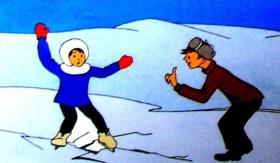    При переходе водоёма по льду следует пользоваться оборудованными ледовыми переправами или проложенными тропами, а при их отсутствии – убедиться в прочности льда с помощью пешни.
Во время движения по льду следует обходить опасные места и участки, покрытые толстым слоем снега. Особую осторожность необходимо проявлять в тех местах, где быстрое течение, родники, где выступают на поверхности кусты, трава, впадают в водоём ручьи и вливаются тёплые сточные воды промышленных предприятий, ведётся заготовка льда и т.п.
   Безопасным для перехода является лёд с зеленоватым оттенком и толщиной не менее 7 см.
   При переходе по льду группами необходимо следовать друг за другом на расстоянии 5-6 метров и быть готовым оказать немедленную помощь впереди идущему. Перевозка грузов производится на санях или других приспособлениях с возможно большей площадью опоры на поверхность льда.
Пользоваться на водоёмах площадками для катания на коньках разрешается после тщательной проверки прочности льда, толщина которого должна быть не менее 12 см, а при массовом катании – не менее 25 см.
   При переходе водоёма по льду на лыжах рекомендуется пользоваться проложенной лыжней, а при её отсутствии, прежде чем двигаться по целине, следует отстегнуть крепления лыж и снять петли лыжных палок с кистей рук. Рюкзак или ранец необходимо взять на одно плечо.
    Расстояние между лыжниками должно быть 5-6 метров. Во время движения лыжник, идущий впереди, ударами палок проверяет прочность льда и следит за его состоянием.
   Во время рыбной ловли нельзя пробивать много лунок на ограниченной площади и собираться большими группами.
Каждому рыболову рекомендуется иметь спасательное средство в виде шнура длиной 12-15 метров, на одном конце которого должен быть закреплён груз весом 400-500 граммов, а на другом – изготовлена петля.
    В местах с большим количеством рыболовов на значительной площади льда в период интенсивного подлёдного лова рыбы жители должны обеспечить себя средствами связи и владеть  постоянно информацией о гидрометеорологической обстановке в нашем районе. Администрация МО «Середкино».